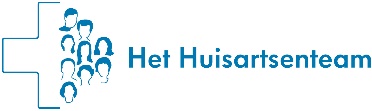 Programma scholing NHG standaard 24-02-2022:inleiding                                               5 minpresentatie PP zeer hoogrisico          60 minPauze                                                 10 minCasuïstiek , toepassing behandeling patiënten met DM  en zeer hoog risico                                         60 min.